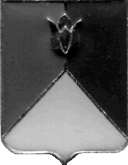 РОССИЙСКАЯ  ФЕДЕРАЦИЯАДМИНИСТРАЦИЯ КУНАШАКСКОГО  МУНИЦИПАЛЬНОГО РАЙОНА ЧЕЛЯБИНСКОЙ ОБЛАСТИПОСТАНОВЛЕНИЕот «09» февраля  2024 г.  №180  Об утверждении Порядка возмещения расходов на оплату жилых помещений, отопления, освещения и услуг по обращению с твердыми коммунальными отходами руководителям, их заместителям и педагогическим работникам муниципальных образовательных организаций, проживающим и работающим в сельских населенных пунктах Кунашакского муниципального района	В соответствии с Федеральным законом от 29.12.2012 г.  №273-ФЗ «Об образовании  в    Российской   Федерации»,    Законом Челябинской   области от 18.12.2014 г. №89-ЗО  «О возмещении расходов на оплату жилых помещений, отопления, освещения и услуг по обращению с твердыми коммунальными отходами руководителям областных государственных и муниципальных образовательных организаций и их заместителям, руководителям структурных подразделений областных государственных и муниципальных образовательных организаций и их заместителям, педагогическим работникам областных государственных и муниципальных образовательных организаций, проживающим и работающим в сельских населенных пунктах, рабочих поселках (поселках городского типа) Челябинской области», постановлением  Правительства Челябинской области от 24.12.2014 г. №736-П «О возмещении расходов на оплату жилых помещений, отопления, освещения и услуг по обращению с твердыми коммунальными отходами руководителям областных государственных и муниципальных образовательных организаций и их заместителям, руководителям структурных подразделений областных государственных и муниципальных образовательных организаций и их заместителям, педагогическим работникам областных государственных и муниципальных образовательных организаций, проживающим и работающим в сельских населенных пунктах, рабочих поселках (поселках городского типа) Челябинской области»ПОСТАНОВЛЯЮ:	1.Утвердить Порядок возмещения расходов на оплату жилых помещений, отопления, освещения и услуг по обращению с твердыми коммунальными отходами руководителям, их заместителям и педагогическим работникам муниципальных образовательных организаций, проживающим и работающим в сельских населенных пунктах Кунашакского муниципального района.          2.Признать утратившим силу постановление Администрации Кунашакского муниципального района от 28.03.2022 г. №391 «Об утверждении Порядка возмещения расходов на оплату жилых помещений, отопления, освещения и услуг по обращению с твердыми коммунальными отходами руководителям, их заместителям и педагогическим работникам муниципальных образовательных организаций, подведомственных Управлению образования администрации Кунашакского муниципального района, проживающим и работающим в сельских населенных пунктах Кунашакского муниципального района».	3.Руководителю Управления образования Администрации Кунашакского муниципального района Латыповой О.Р. ознакомить руководителей образовательных учреждений с настоящим постановлением.	4.Начальнику отдела информационных технологий Администрации Кунашакского муниципального района Ватутину В.Р. опубликовать настоящее постановление на официальном сайте Кунашакского муниципального района в сети Интернет.	5.Организацию исполнения настоящего постановления возложить на руководителя Управления образования Администрации Кунашакского муниципального района Латыпову О.Р. 	6.Контроль за исполнением настоящего постановления возложить на заместителя Главы администрации Кунашакского муниципального района по социальным вопросам Нажметдинову А.Т.    Глава района                                                                                         Р.Г. Вакилов                                                                                    УТВЕРЖДЕН                                                                    постановлением Администрации                                                                  Кунашакского муниципального района                                                                     от «____» _________2024 г.  № _____Порядоквозмещения расходов на оплату жилых помещений, отопления, освещения и услуг по обращению с твердыми коммунальными отходами руководителям, их заместителям и педагогическим работникам муниципальных образовательных организаций, проживающим и работающим в сельских населенных пунктах Кунашакского муниципального района	1.Настоящий Порядок разработан в соответствии с Федеральным законом от 29 декабря 2012 г. №273-ФЗ «Об образовании в Российской Федерации» и Законом Челябинской области от 18.12.2014 г. №89-ЗО «О возмещении расходов на оплату жилых помещений, отопления, освещения и услуг по обращению с твердыми коммунальными отходами руководителям областных государственных и муниципальных образовательных организаций и их заместителям, руководителям структурных подразделений областных государственных и муниципальных образовательных организаций и их заместителям, педагогическим работникам областных государственных и муниципальных образовательных организаций, проживающим и работающим в сельских населенных пунктах, рабочих поселках (поселках городского типа) Челябинской области» и определяет механизм предоставления компенсации расходов на оплату жилых помещений, отопления, освещения и услуг по обращению с твердыми коммунальными отходами руководителям, их заместителям и педагогическим работникам муниципальных образовательных организаций, проживающим и работающим в сельских населенных пунктах Кунашакского муниципального района.	2.Руководители, их заместители и педагогические работники получают компенсацию расходов на оплату жилых помещений, отопления, освещения и услуг по обращению с твердыми коммунальными отходами (далее именуется - компенсация расходов) одним из следующих способов:
       -через кредитную организацию путем зачисления компенсации расходов на счет, открытый в кредитной организации руководителю, его заместителю, педагогическому работнику;-путем получения наличных средств в областных государственных и муниципальных образовательных организациях (далее именуются - образовательные организации) по месту работы.	2.1.Компенсация расходов не предоставляется руководителям, их заместителям и педагогическим работникам при наличии у них подтвержденной вступившим в законную силу судебным актом непогашенной задолженности по оплате жилых помещений, отопления, освещения и услуг по обращению с твердыми коммунальными отходами, которая образовалась за период не более чем три последних года (далее именуется-задолженность).	Информацию о наличии у руководителей, их заместителей и педагогических работников задолженности образовательная организация получает из государственной информационной системы жилищно - коммунального хозяйства.	3.Руководители, их заместители и педагогические работники, включенные в списки руководителей, их заместителей, педагогических работников, имеющих право на предоставление компенсации расходов, в целях получения указанной компенсации представляют в образовательную организацию по месту работы следующие документы:-документ, удостоверяющий личность;-заявление о предоставлении компенсации расходов с указанием способа ее получения (приложение 1);-документ о регистрации в жилом помещении, за которое начисляются платежи за жилое помещение, отопление, освещение и услуги по обращению с твердыми коммунальными отходами (в случае если руководитель, его заместитель, педагогический работник не представили указанный документ, образовательная организация запрашивает его самостоятельно с использованием межведомственного информационного взаимодействия);-документ (сведения) о размере общей площади жилого помещения (в случае если руководитель, его заместитель, педагогический работник не представили указанный документ, образовательная организация запрашивает его самостоятельно с использованием межведомственного информационного взаимодействия).	4.Заявление о предоставлении компенсации расходов подается руководителем, его заместителем, педагогическим работником лично, через его законного представителя или в форме электронного документа с использованием информационно-телекоммуникационных сетей общего пользования, в том числе сети Интернет. При поступлении указанного заявления в форме электронного документа заявителю в течение трех рабочих дней направляется электронное сообщение о поступлении заявления с указанием перечня документов, которые необходимо представить.	5.В целях получения компенсации расходов руководитель, его заместитель, педагогический работник ежемесячно представляют в образовательную организацию документы, подтверждающие фактическую оплату за жилые помещения, отопление, освещение и услуги по обращению с твердыми коммунальными отходами, а также расходы на приобретение твердого топлива с учетом его доставки (далее именуются - документы об оплате).	В случае если руководитель, его заместитель и педагогический работник своевременно не представили документы об оплате, компенсация расходов предоставляется исходя из данных последнего месяца, за который были представлены документы об оплате, с последующим перерасчетом компенсации расходов. При этом в декабре текущего года руководитель, его заместитель, педагогический работник должны представить документы об оплате за 11 месяцев текущего года.	6.При образовании у руководителей, их заместителей и педагогических работников задолженности выплата назначенной компенсации расходов приостанавливается.	Приостановление выплаты компенсации расходов осуществляется в части услуг, по оплате которых образовалась задолженность.	Возобновление предоставления компенсации расходов, в том числе выплата приостановленных сумм компенсации расходов, но не более чем за три года, осуществляется с месяца, следующего за месяцем, в котором получена информация о погашении задолженности.	7.Компенсация расходов предоставляется руководителям, их заместителям, педагогическим работникам образовательной организацией ежемесячно одновременно с выплатой заработной платы за вторую половину текущего месяца с отражением в отдельной ведомости.	8.Руководителям, их заместителям и педагогическим работникам, работающим в двух и более образовательных организациях, предоставление компенсации расходов осуществляется по одному месту работы по выбору руководителя, его заместителя, педагогического работника.	9.При наличии у руководителя, его заместителя, педагогического работника права на получение компенсации расходов по нескольким основаниям компенсация расходов осуществляется по одному из оснований по их выбору.	10.Для руководителей, их заместителей и педагогических работников, работающих по совместительству, компенсация расходов выплачивается в случае представления руководителем, его заместителем, педагогическим работником документов о том, что они не получают компенсацию расходов по основному месту работы.Приложение 1к Порядку возмещения расходов на оплату жилых помещений, отопления, освещения и услуг по обращению с твердыми коммунальными отходами руководителям, их заместителям и педагогическим работникам муниципальных образовательных организаций, проживающим и работающим в сельских населенных пунктах Кунашакского муниципального района                                 Руководителю                                 _______________________________________________                                 _______________________________________________                                                           (наименование муниципальной образовательной организации)                                 от _____________________________________________                                                                                                 (Ф.И.О. работника)                                 _______________________________________________                                 Должность: _____________________________________                                 Адрес места жительства:                                 _______________________________________________                                 _______________________________________________                                 Документ, удостоверяющий личность:                                 _______________________________________________                                 ______________________________________________                                 _______________________________________________                                                                     (наименование документа, серия, номер, кем и когда выдан)                                 тел.: ___________________________________________ Заявление	Прошу  назначить  компенсацию  расходов  на  оплату  жилого  помещения, отопления, освещения и услуг по обращению с твердыми коммунальными отходами в   соответствии      Законом  Челябинской  области  от  18.12.2014 г. № 89-ЗО «О возмещении расходов на оплату жилых помещений, отопления, освещения и услуг по  обращению  с  твердыми  коммунальными  отходами руководителям областных государственных   и   муниципальных   образовательных   организаций   и  их заместителям,    руководителям    структурных    подразделений    областных государственных   и   муниципальных   образовательных   организаций   и  их заместителям,   педагогическим   работникам   областных  государственных  и муниципальных  образовательных  организаций,  проживающим  и  работающим  в сельских  населенных  пунктах,  рабочих поселках (поселках городского типа) Челябинской области»  в размере 100 процентов оплаты___________________________________________________________________________________________________________________________________     (указать нужное «жилого помещения», «отопления, освещения и услуг по обращению с твердыми коммунальными отходами», «твердого топлива с учетом его доставки»)    Общая площадь жилого помещения: __________ кв. м.    Члены семьи, совместно проживающие:    	Я подтверждаю, что члены моей семьи (нужное подчеркнуть):    1)не  имеют  самостоятельного  права  на меры социальной поддержки пооплате жилищно-коммунальных услуг;    2)самостоятельно   получают  меры  социальной  поддержки  по  оплатежилищно-коммунальных услуг;    3)имеют самостоятельное право на получение мер социальной поддержки по оплате  жилищно-коммунальных  услуг,  но отказались от их получения в части жилого помещения, отопления и освещения.	Обязуюсь   в   течение   месяца   письменно  сообщить  в  муниципальную образовательную  организацию о любых обстоятельствах, влекущих прекращение, изменение   размера   компенсации  расходов  (изменение  места  жительства, изменение  состава  семьи,  получение  мер  социальной  поддержки по оплате жилищно-коммунальных  услуг по другим основаниям, назначение мер социальной поддержки  по  оплате  жилищно-коммунальных услуг совместно проживающему со мной члену семьи и другое).    	Компенсацию расходов прошу предоставлять: (отметить одно из двух):    1)путем зачисления на счет № ________________________________________________________________,открытый в _______________________________________________________________________________________________________________________________________________________________________________________________________________________________________________________                           (указать наименование и реквизиты кредитной организации)    2)наличными  средствами  в  муниципальной образовательной организации____________________________________________________________________________________________________________________________________________________________________________________________________                            (указать наименование муниципальной образовательной организации)Я, _____________________________________________________________,                                                     (Ф.И.О.)проинформирован  (а)  о  том,  что  компенсация  расходов  на оплату жилогопомещения,   отопления   и   освещения   предоставляется   при   отсутствиизадолженности  по  оплате  жилого  помещения, отопления и освещения или при заключении и (или) выполнении соглашений по погашению.	Настоящим  заявлением  выражаю  свое  согласие  на обработку и передачу своих  персональных данных, необходимых для назначения компенсации расходов на  оплату  жилого  помещения,  отопления  и  освещения,  в  соответствии с Федеральным законом от 27.07.2006 г. №152-ФЗ «О персональных данных».Я, _____________________________________________________________,(Ф.И.О.)несу персональную ответственность за предоставленные документы на   компенсацию  расходов  на оплату жилого помещения,   отопления   и   освещения.                                     _____________ ________________________                                                                    (подпись)                                         (Ф.И.О.)Заявление от гр. __________________ принято _____ ____________ 20____ года__________________________________________________________________________________________________________________________________(фамилия, имя, отчество, должность и личная подпись лица, принявшего документы)Зарегистрировано в ___________________________________________ под № __________________________________________________________________(наименование муниципальной образовательной организации, принявшей документы)№п/пФ.И.О. члена семьиДата рожденияСтепень родства (свойства)Льготный статус (при наличии)Сведения о регистрации по указанному в заявлении адресу (постоянная, временная, период действия временной регистрации)Сведения о членах семьи, зарегистрированных, но не проживающих по указанному в заявлении адресу (причина и период временного отсутствия)